Прием ведет депутат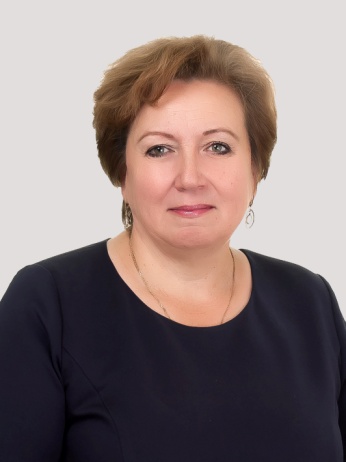  Законодательного Собрания Ленинградской   области  Светлана ПотаповаДепутат Законодательного собрания Ленинградской области Светлана Леонидовна Потапова  ведет прием посетителей  в 1 и 3 понедельник месяца  с 10 до 15 часов по адресу: город Приозерск,  ул. Маяковского,  дом 36. 